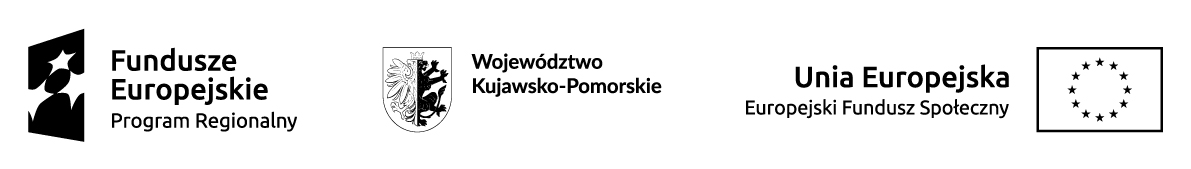 Załącznik nr 1 do Zarządzenia Nr 1/2022z dnia  01.03.2022 Regulamin rekrutacji  do Żłobka ”Pomponik” w  Choceniu § 1Regulamin  rekrutacji  dzieci do Żłobka  ustala warunki przyjmowania  dzieci do Żłobka „Pomponik”                        w Choceniu, obowiązki rodziców i Żłobka  § 2Zasady rekrutacji:Rekrutacji do żłobka podlegają dzieci od ukończenia 20 tygodnia do  końca  roku szkolnego, w którym dziecko  ukończy 3 rok życia.Liczebność  dzieci w poszczególnych grupach określa regulamin organizacyjny.Rekrutacja do żłobka na miejsca odpłatne i miejsca objęte dofinansowaniem z projektu „Godzimy życie zawodowe i rodzinne” prowadzane są równorzędnie w tym samym czasie.Dokumenty rekrutacyjne można składać osobiście w Żłobku „Pomponik” w Choceniu” ul. Sikorskiego 4, 87-850 Choceń.§2Część A – REKRUTACJA NA MIEJSCA Z PROJEKTU „Godzimy życie zawodowe i rodzinne”Rekrutacja na miejsca w projekcie „Godzimy życie zawodowe i rodzinne” trwa od 01.04.2022r. do 31.05.2022r. Dokumenty przyjmowane będą w budynku Żłobka od poniedziałku do piątku w godzinach od 7.30 do 15.30. Zapisy te są dokonywane na okres od 1 września 2022 roku do 30 czerwca 2023 roku.Żłobek posiada 5 wolnych miejsc w projekcie na rok szkolny 2022/2023.Do Żłobka w ramach miejsc z projektu przyjmowane będą dzieci wg następujących kryteriów:W celu złożenia dokumentów na miejsca z dofinansowaniem projektu należy wypełnić kartę zgłoszeniową o przyjęcie do Żłobka „Pomponik” w Choceniu – załącznik nr 1 do rekrutacji wraz z załącznikami.W pierwszej kolejności do projektu będą mieli dostęp rodzice dziecka niepełnosprawnego po przedstawieniu orzeczenia o niepełnosprawności oraz dzieci z rodzin wielodzietnych.W roku 2022/2023 rodzice będą ponosić koszt comiesięcznego  czesnego w wysokości 100 zł i koszt wyżywienia 10 zł za dzień pobytu.W rekrutacji miejsc z projektu nie mogą brać udziału dzieci, które w latach 2019-2021 brały udział w projekcie „Godzimy życie zawodowe i rodzinne – utworzenie Żłobka „Pomponik ” w Choceniu”.Dokumenty rekrutacyjne można składać osobiście w Żłobku „Pomponik” w Choceniu” ul. Sikorskiego 4, 87-850 Choceń.W przypadku   zgłoszenia się większej liczby dzieci z tą samą liczbą punktów, liczy się  czas  złożenia dokumentów. Część B - REKRUTACJA NA MIEJSCA PŁATNE LUB Z DOFINANSOWANIEM Z BUDŻETU PAŃSTWA NA PIERWSZE LUB JEDYNE DZIECKO W RODZINIERekrutacja trwa od 01.04.2022r. do 31.05.2022 r. Dokumenty rekrutacyjne można składać osobiście w Żłobku „Pomponik” w Choceniu” ul. Sikorskiego 4, 87-850 Choceń w godzinach 7.30 – 15.30.Zapisy te są dokonywane na okres od 1 września 2022 roku do 31 sierpnia  2023 roku.W celu przyjęcia dziecka do Żłobka należy złożyć Kartę zgłoszeniową o przyjęcie do Żłobka ”Pomponik” w Choceniu, której wzór stanowi załącznik nr 2 do regulaminu wraz z załącznikami.Podstawowym kryterium przyjęcia w ramach miejsc odpłatnych jest termin złożenia dokumentów wraz z oświadczeniami.Żłobek posiada 21 wolnych miejsc na rok szkolny 2022/2023.Koszty czesnego mogą zostać pokryte z budżetu państwa w ramach dofinansowania obniżenia opłaty rodzica za pobyt dziecka w żłobku na dzieci pierwsze i jedyne w rodzinie w wieku 12-36 miesięcy oraz wszystkie dzieci w wieku przed ukończeniem 12. miesiąca i po ukończeniu 36. miesiąca, po wcześniejszym złożeniu wniosku do ZUS przez rodziców dziecka.W roku 2022/2023 rodzice będą ponosić koszt comiesięcznego czesnego w wysokości 400 zł i koszt wyżywienia 10 zł za dzień pobytu.W przypadku pobytu w żłobku drugiego i kolejnego dziecka opłata za pobyt (czesne) ulega obniżeniu do 300 zł miesięcznie.Dzieci spoza Gminy Choceń  będą  przyjmowane  do Żłobka na dany rok szkolny  tylko w sytuacji zaspokojenia  potrzeb  mieszkańców Gminy Choceń  i posiadania wolnych miejsc w placówce.§ 3Postanowienia ogólneW przypadku większej liczby chętnych do żłobka niż liczba oferowanych miejsc, spośród dzieci nieprzyjętych do żłobka sporządza się listę dzieci oczekujących na miejsce w żłobku.W przypadku  zwolnienia się miejsca w Żłobku, dzieci przyjmowane są  zgodnie z kolejnością oczekiwania na liście  rezerwowej.W przypadku   zgłoszenia się większej liczby dzieci , liczy się  czas  złożenia dokumentów. W terminie do dnia 15.06.2022 roku Zastępca Dyrektora Żłobka podaje do wiadomości w sposób zwyczajowo przyjęty (tj. ogłoszenie wyników na stronie internetowej  Urzędu Gminy Choceń oraz tablicy informacyjnej Żłobka ”Pomponik”  w Choceniu) listę dzieci przyjętych do Żłobka od  września 2022 roku na miejsca płatne oraz miejsca z projektu.W przypadku, gdy dziecko zostanie przyjęte do żłobka, rodzic/opiekun prawny zobowiązany będzie do podpisania umowy o świadczenie usług w terminie 04.07.2022 – 08.07.2022r. Nie podpisanie umowy w  wyznaczonym  terminie jest równoznaczne z rezygnacją z miejsca w Żłobku.Rodzice/opiekunowie prawni zobowiązani są do:Przestrzegania statutuZaopatrzenia dziecka  w niezbędne przedmioty, przybory i pomocePrzyprowadzania i odbierania  dziecka ze żłobka  osobiście lub  przez upoważnioną osobę, zapewniającą   dziecku pełne   bezpieczeństwoTerminowego uiszczania odpłatności za pobyt i wyżywienie dziecka w Żłobku.. Przyprowadzania do Żłobka wyłącznie dziecka zdrowego§ 3Za prowadzenie procesu rekrutacji odpowiada Zastępca Dyrektora Żłobka.L.p. Kryterium obowiązkoweDokumenty niezbędne  do potwierdzenia  uprawnień  do korzystania  z kryteriów 1. Dziecko którego  rodzice/ opiekunowie prawni   mają  miejsce zamieszkania  na terenie Gminy Choceń Oświadczenie  potwierdzające  miejsce zamieszkania, pobierania nauki  lub  zaświadczenie  o zatrudnieniu 1.Dziecko, którego rodzice/ prawni opiekunowie    pobierają naukę na terenie Gminy Choceń Oświadczenie  potwierdzające  miejsce zamieszkania, pobierania nauki  lub  zaświadczenie  o zatrudnieniu 1.Dziecko, którego  rodzice/ prawni opiekunowie   pracują na terenie Gminy Choceń Oświadczenie  potwierdzające  miejsce zamieszkania, pobierania nauki  lub  zaświadczenie  o zatrudnieniu 2.Osoba sprawująca  opiekę nad dzieckiem  do 3 roku życiaOświadczenie rodziców/ prawnych opiekunów3. Dziecko, której rodzice/opiekunowie prawni posiadają status  osoby na rynku pracy - osoby pracujące Zaświadczenie  potwierdzające zatrudnienie rodziców , dokumenty potwierdzające prowadzenie przez nich  działalności gospodarczej3. Dziecko, której rodzice/opiekunowie prawni posiadają status  osoby na rynku pracy - osoby bezrobotne Zaświadczenie z UP  od osoby bezrobotnej 3. Dziecko, której rodzice/opiekunowie prawni posiadają status  osoby na rynku pracy - osoby bierne zawodowo. (Osoby bierne zawodowo pracują i nie są bezrobotne). Do grupy biernych zawodowo zaliczamy m. in .osoby będące na urlopie wychowawczym (rozumianym jako nieobecność w pracy, spowodowana opieką nad dzieckiem w okresie, który nie mieści się w ramach urlopu macierzyńskiego lub urlopu rodzicielskiego), ale tylko wtedy gdy nie są zarejestrowane jako osoby bezrobotne (konieczna jest weryfikacja czy dana osoba jest zarejestrowana) Dokument potwierdzający status osoby  biernej zawodowo   L.p.Kryterium dodatkoweDokumenty niezbędne  do potwierdzenia  uprawnień  do korzystania  z kryteriów1Samotne wychowywanie dziecka w rodzinie  Potwierdzeniem jest dokument  sądowny. Wyrok sądu  rodzinnego o pozbawieniu praw rodzicielskich  lub separacji, rozwód,  przyznanie alimentów, zaświadczenie  z Zakładu Karnego  o odbywaniu kary pozbawienia wolności lub  inny dokument  potwierdzający sytuacje  rodziny2Dziecko, którego dochód    nie przekracza  150% właściwego   kryterium dochodowego (na osobę  samotnie gospodarującą  lub na osobę w rodzinie), o którym mowa  w ustawie  z dnia 12.03.2004r. o pomocy  społecznejOświadczenie rodziców/  prawnych opiekunów3Dziecko pochodzące z rodziny  wielodzietnej             ( wielodzietność  rodziny oznacza  rodzinę wychowującą  troje i więcej dzieci)Oświadczenie rodziców/ prawnych opiekunów4Rodzic dziecka niepełnosprawnego posiadające  orzeczenie o niepełnosprawnościOrzeczenie o niepełnosprawności